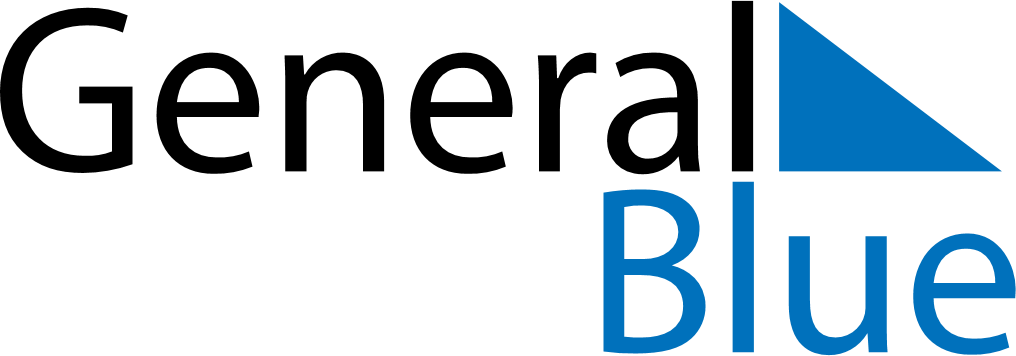 November 2027November 2027November 2027November 2027SerbiaSerbiaSerbiaSundayMondayTuesdayWednesdayThursdayFridayFridaySaturday12345567891011121213Armistice Day14151617181919202122232425262627282930